Oświadczenie w sprawie dostępności stron internetowych EuropassTo oświadczenie dotyczy treści opublikowanych w domenie https://europa.eu/europass i w jej wszystkich poddomenach. Administratorem tej strony internetowej jest DG EMPL, dział E1. Strona została opracowana z myślą o wszystkich użytkownikach, również osobach z niepełnosprawnościami.Na stronie można:bez problemu powiększać widok do 200 proc.korzystać z większości elementów strony z użyciem tylko klawiaturykorzystać z większości elementów strony za pomocą nowoczesnego czytnika ekranu i oprogramowania do rozpoznawania mowy (na komputerze lub telefonie). Stronę zaprojektowano tak, aby była zgodna z normą techniczną dotyczącą stron internetowych i aplikacji mobilnych EN 301 549 v.3.2.1.. Odpowiada to poziomowi „AA” w Wytycznych dotyczących dostępności treści internetowych (WCAG), wersja 2.1..Zgodność z normą i wytycznymi
Strona jest częściowo zgodna z normą techniczną EN 301 549 v.3.2.1 oraz z Wytycznymi dotyczącymi dostępności treści internetowych (WCAG) 2.1 poziom AA. Więcej informacji znajduje się pod nagłówkiem „Treści niedostępne”.Ostatni test strony przeprowadzono w kwietniu 2023 r.Przygotowanie oświadczenia
Oświadczenie zostało zaktualizowane 15 grudnia 2023 r.Informacje zwrotne
Cenimy sobie uwagi użytkowników na temat dostępności strony internetowej Europass. Prosimy zgłaszać nam, jeżeli dostępność treści jest z jakichkolwiek względów ograniczona:Telefon: 00 800 6 7 8 9 10 11 z dowolnego miejsca w UE, w dni robocze w godz. 9.00–18.00 (czasu środkowoeuropejskiego), w dowolnym języku urzędowym UE* (połączenia są bezpłatne). Formularz do zgłaszania uwag: skontaktuj się z nami za pośrednictwem formularza Europass.Właściwe służby Komisji starają się udzielić odpowiedzi w ciągu 15 dni roboczych od daty otrzymania uwag.Kompatybilność z przeglądarkami i technologiami wspomagającymi
Strona Europass zapewnia obsługę następujących najczęściej wykorzystywanych technologii wspomagających:najnowsze wersje przeglądarek Google Chrome, Mozilla Firefox i Microsoft Edge w połączeniu z najnowszymi wersjami technologii wspomagających.  Specyfikacje techniczneDostępność strony internetowej Europass opiera się na następujących technologiach umożliwiających jej funkcjonowanie w konkretnym zestawieniu przeglądarki internetowej z dowolną technologią wspomagającą lub wtyczką zainstalowaną na komputerze użytkownika:HTMLWAI-ARIACSSJavaScriptTreści niedostępneStaramy się, by strona Europass była dostępna dla wszystkich użytkowników, lecz mimo to istnieją pewne ograniczenia. Próbujemy je wyeliminować. Dziękujemy z góry za wyrozumiałość i cierpliwość, gdy pracujemy nad rozwiązaniem tych problemów. W przypadku problemów związanych z dostępnością niewymienionych poniżej prosimy o kontakt. Ograniczenia pod względem dostępności, o których wiemy (rozwiązanie planowane do końca 2024 r.): słaby kontrast kolorów na niektórych stronachniedostępność lub ograniczona dostępność niektórych funkcji (za słaby fokus) dla użytkowników, którzy korzystają wyłącznie z klawiaturybrak opisów tekstowych (alt text) do większości materiałów wizualnych w odpowiednim językuw niektórych polach brak etykiet dla czytników ekranów lub podobnych technologii wspomagającychw niektórych komunikatach o błędzie brak wyraźnego powiązania z kontrolką formularzaniektóre dokumenty są w formacie PDF i nie są dostępneniektóre strony nie są w pełni dostosowane do czytników ekranów lub podobnych technologii wspomagającychniektóre tytuły nie są uporządkowane prawidłowo dla technologii wspomagającychniektóre strony zawierają elementy treści, takie jak tabele i menu boczne, które mogą być niedostępneniektóre adresy URL nie mają zrozumiałych lub prawidłowych nazw ścieżekniektóre elementy nie są w pełni dostosowane do zasad dostępności na urządzeniach mobilnych.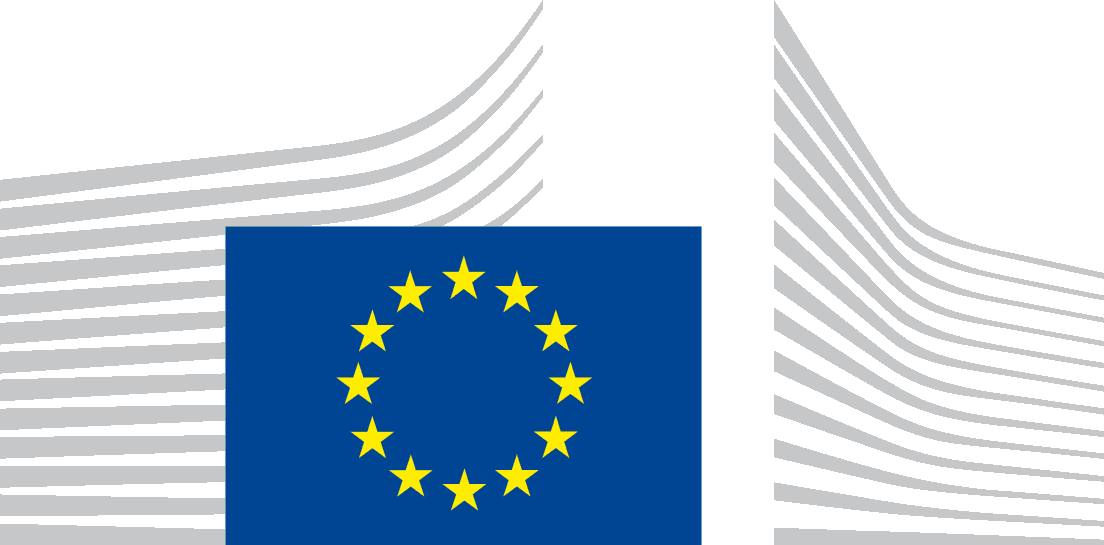 